PROGRAMME DES ACTIVITES DU PERISCOLAIRE DE LA DETANCHEDU LUNDI 2 SEPTEMBRE AU VENDREDI 18 OCTOBRE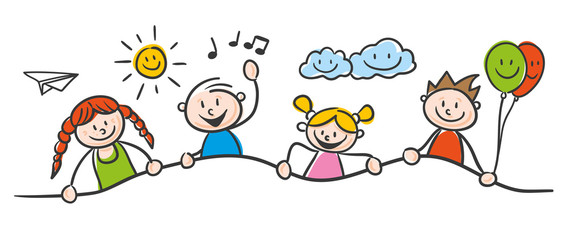 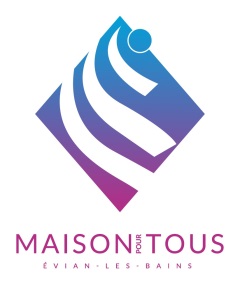 LUNDIMARDIJEUDIVENDREDIVIDEOATELIER CREATIFDANSEJEUX DE SOCIETESPORTS COLLECTIFSLES GOUTERS PARTAGéSAIKIDOVENDREDI TOUT EST PERMISVIDEOATELIER CREATIFDANSEJEUX DE SOCIETEGOUTER PARTAGER à laRESIDENCE DES SOURCES26 septembre+17 octobreCREATION D’UNE BD 20  septembre+27 septembre+18 octobre